Northeastern North Carolina Career Pathways Partnership2020 Fall Partners MeetingNovember 12, 2020	10am-11:30amWelcome							Walter DorseyChairPartnership Updates						Brandi Bragg								Career Pathways FacilitatorMyFutureNC							Melissa Caperton								Director of Regional Impact								Dr. Jeni Corn								Director of Strategic InitiativesSuccess Story							Erica BanksYouth Career Advisor, NWDB Lora Aples								NEXTGEN Program ManagerApprenticeshipNC/NCPAYA					Dr. Elizabeth Standafer								Youth Apprenticeship ManagerPartner Updates						GroupThank you for being great partners!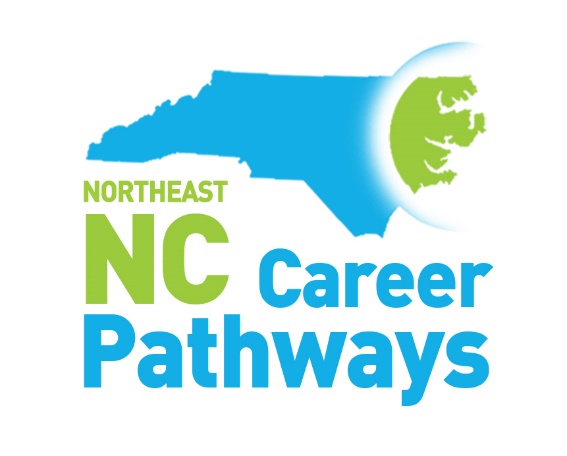 www.nencpathways.org 